King Saud University			 Course Syllabus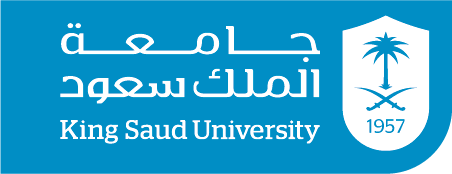 College of Arts 			Semester: I		Academic Year: 1437/1438 (2016/2017)Instructor’s information:Course information:Methods of assessment:Weekly Syllabus:Ground Rules:Attendance Roll call begins at the top of the hour. Late-comers are to walk in quietly (without greeting). Students may leave class quietly, if they wish. There is no need to be ‘excused.’Keep in mind that university policy issues a first warning if absence exceeds 25%.University policy bars students from the final exam if absence exceeds 50%.GradingMissed exams cannot be retaken.Follow assignment guides closely. Students who do not submit assignments on time will lose the points for that assignment.Allowances will only be made in accordance with university policy: In the event of the death of an immediate family member or with a medical excuse from a government hospital within one week from the assignment date. Errors in grammar, spelling, capitalization, and punctuation will be penalized in assignments. Half a point will be deducted for every four errors. Academic Integrity Students who plagiarize so much as a single sentence will receive a zero for the entire submission.Internet AccessStudents are responsible for checking LMS (https://lms.ksu.edu.sa) before attending every class for comprehensive course information, quiz dates, course material, and latest updates.Email CommunicationStudents are required to program the KSU email account on their phones to receive emails immediately.All communication must use KSU email.All communication must be course-related and in academic English or Standard Arabic.Indicate the course number in the subject heading of the email. Indicate your first and last name and student number at the end of the email.Students with special circumstances (e.g., received warnings of termination, repeated the course more than once, struggle with specific learning difficulties, etc.) are to contact the instructor early in the semester to arrange for remedial support throughout the semester.The Centre for Writing in English (CWE)Review assignments at the CWE before submission.The CWE offers both appointments and walk-in sessions free of charge.The CWE is in Bldg 1, 3rd floor, Rm 107 (email cwe@ksu.edu.sa - phone 0118055940). Appointments can be made by registering and logging into https://kingsaud.mywconline.net/ Instructor’s nameDr. Arwa HasanOffice HoursSunday 12-1Monday 1-2Tuesday 12-1Thursday 12-1Office numberBuilding 1, 3rd floor, Room 97Email addressarhasan@ksu.edu.sa I communicate with students through LMS. Login regularly for announcements, handouts, links and other useful items. Activate your KSU student email on your phone to receive course announcements as soon as they are posted.http://lms.ksu.edu.saCourse Title Writing About LiteratureCourse Number 271Course descriptionThis course offers intensive study and practice of methods of inquiry, rhetorical, terminology and documentation conventions associated with critical writing about literature. The course focuses on the writing process and common writing assignments for literature, and provides instruction in writing about fiction, poetry, and drama within their historical and cultural backgrounds. It also includes coverage of writing a short research paper and the employment of literary criticism and theory.Course Objectives (i.e. Learning Outcomes as specified in the Course Specifications) 1. Write academic essays of several paragraphs on literary works. 2. Analyze the historical and cultural contexts and their influence on literary works. 3. Employ correct grammar in the following points: tenses, modifiers, prepositions and rules of punctuation. 4. Demonstrate knowledge of the process of developing formal,    academic essays and the short research paper. 5. Employ literary criticism and theory in writing about literatureTextbookGardner, Janet E. Writing about Literature with 2009 MLA Update: APortable Guide. 2nd ed. Boston: Bedford, 2009. Print.Supplementary ReadingMLA Handbook for Writers of Research Papers. 7th ed. New York:MLA, 2009. Print.Cuddon, J. A. Dictionary of Literary Terms and Literary Theory. 4thedition. Penguin,2009. PrintCuller, Jonathan D. Literary Theory: A Very Short Introduction.                                          Oxford: Oxford UP, 1997. Print.Guerin, Wilfred L. A Handbook of Critical Approaches to Literature. New York: Oxford UP, 1992. Print.TypeDistribution of MarksDate of AdministrationDate of Feed-back (approximate)*Midterm (2)20% (10% each)Sunday 11/2/2018Within a weekMidterm (2)20% (10% each)Thursday 29/3/2018Within a weekMLA Quiz5%Thursday 8/3/2018Next ClassWriting Assignments10%Throughout3 working daysWorkshops and In-Class Assignments10%Throughout3 working daysResearch Paper15%        Sunday 15/4/2018 Two weeksFinal Exam40%Tuesday 8/5/201822/8/1439H72 hoursAdditional Notes: Late assignments will not be accepted. Allowances will only be made in accordance with university policy: In the event of the death of an immediate family member or with a medical excuse from a government hospital within one week from the assignment date. It is important to attend all classes since in-class quizzes, assignments, and workshops are graded and cannot be made-up.Assignment and project guidelines will be given in due time.Failure to follow assignment and project guidelines will result in a reduced grade. It is your responsibility to understand these guidelines before submitting your work.Assignments and papers are to be submitted through LMS. .Additional Notes: Late assignments will not be accepted. Allowances will only be made in accordance with university policy: In the event of the death of an immediate family member or with a medical excuse from a government hospital within one week from the assignment date. It is important to attend all classes since in-class quizzes, assignments, and workshops are graded and cannot be made-up.Assignment and project guidelines will be given in due time.Failure to follow assignment and project guidelines will result in a reduced grade. It is your responsibility to understand these guidelines before submitting your work.Assignments and papers are to be submitted through LMS. .Additional Notes: Late assignments will not be accepted. Allowances will only be made in accordance with university policy: In the event of the death of an immediate family member or with a medical excuse from a government hospital within one week from the assignment date. It is important to attend all classes since in-class quizzes, assignments, and workshops are graded and cannot be made-up.Assignment and project guidelines will be given in due time.Failure to follow assignment and project guidelines will result in a reduced grade. It is your responsibility to understand these guidelines before submitting your work.Assignments and papers are to be submitted through LMS. .Additional Notes: Late assignments will not be accepted. Allowances will only be made in accordance with university policy: In the event of the death of an immediate family member or with a medical excuse from a government hospital within one week from the assignment date. It is important to attend all classes since in-class quizzes, assignments, and workshops are graded and cannot be made-up.Assignment and project guidelines will be given in due time.Failure to follow assignment and project guidelines will result in a reduced grade. It is your responsibility to understand these guidelines before submitting your work.Assignments and papers are to be submitted through LMS. .WeekTopicIH: 4 - 8/5G: 21 - 25/1RegistrationIIH: 11 – 15/5G: 28/1 – 1/2Introduction to the course/ Literary criticism and literary theoryIIIH: 18 – 22/5G: 4 – 8/2Literary criticism and literary theory/Writing about fiction: elements of fiction/ writing assignment/ Short story analysis: “The Last Night of the World” by Ray Bradbury                                                                                                IVH: 25 – 29/5G: 11 – 15/2* First Midterm Sunday 11/2 / Short story analysis: “A Rose for Emily” by William Faulkner/ Summarizing and annotating a short story.VH: 2 – 6/6G: 18 – 22/2Writing a Literary Research Paper: Formulating an argument/ Looking for Academic Sources/ Writing an annotated bibliography in MLA formatVIH: 9 – 13/6G: 25/2 – 1/3Developing a Literary Research Paper/ Short story analysis: “Young Goodman Brown” by Nathanial Hawthorne/ Writing Assignment.VIIH: 16 – 20/6G: 4 – 8/3 Writing a Literary Research Paper: Developing a Research Paper/ MLA formatting/ * MLA Quiz Thursday 8/3VIIIH: 23 – 27 /6G: 12 – 15 /3 Writing about poetry: elements of poetry/ poem analysis: “Sick Rose” by William Blake IXH: 1 – 5/7G: 18 – 22/3Poem analysis: “Sonnet 116” by William Shakespeare/ poetry analysis workshopsXH: 8 - 12 /7G: 25 - 29 /3Writing about drama: elements of drama/ play analysis: Trifles by Susan Glaspell *2nd Midterm Thursday 29/3          XIH: 15 - 19 /7G: 1 -  5 /4Play analysis: Trifles by Susan Glaspell/ XIIH: 22 – 26/7G: 8 - 12/4Play analysis: Trifles by Susan Glaspell/Refining your research paper/ quoting from fiction, poetry, and drama   *RESEARCH PAPER DUE Sunday 15/4XIIIH: 29/7 - 3/8G: 15 - 19/4Play analysis: Trifles by Susan Glaspell/Student peer review workshop/ Writing an abstract.                                                                          XIVRevision WeekH: 6 - 10 /8G: 22 - 26/4Course wrap-up